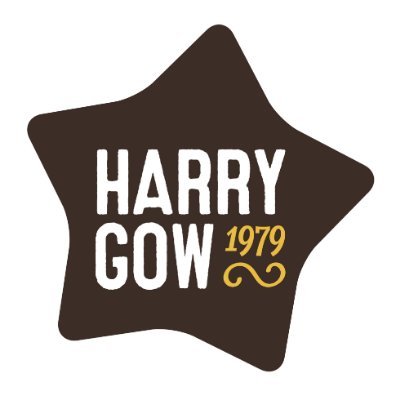 CULLODEN FOODS LTD t/a Harry GowUnit 1,Smithton industrial Estate,Inverness.IV2 7WLPlease complete this form in penPosition applied for: ....................................….......………………………………………………..…Where did you learn of this vacancy?              			Shop ad/ Local press / JobCentre / FriendPersonal Information: (Please print name and address section)	Name...........................................……………………………… Date of Birth (if 22 or under)……….....…....Nationality………………………………………….(for compliance with Immigration Legislation only – see footnote)Address...................................………………………………………..……......……………………………………………………………....................…………. P/code ……………Tel. no (day) ...............……….... (eve) ………...………… Mobile ................................. How soon could you be available to join us if offered this position? …………...………………........……..........Qualifications (please include any part-time study courses):Work Experience (please start with your most recent post and work backwards):Additional Information: Please give full details of any other experience you consider to be relevant. Leisure Interests: Please indicate your main interests and leisure pursuits.References: Please give the names and addresses and contact details of two referees. One, preferably both, of these should be from your current / previous employers.Attendance: Please give brief details of any absence from work (other than holidays) over the last two years The Data Protection Act 1998Information provided by you on this application form may be copied for use during the recruitment procedure.. If you are successful, this form will become part of your personnel record.  If you are unsuccessful your data will be destroyed. Verifying Statement (Please read carefully before signature)I verify that the information provided here by me is accurate. I consent to the use of this information during the recruitment process.  I consent to the retention of this information for consideration in other recruitment situations within the next 12 months.  I give my permission to follow up references. Also, I understand that suitable references and the medical information above will be part of the assessment and records. Therefore, inaccuracy here may affect my continued employment, should I be successful.WARNING: All applicants MUST be able to prove their right to take up this employment with regard to the residency and immigration requirements ruling at the time, if they are called for interview.  Failure to be able to do so will mean that the application is likely to fail.  Also, should documentation later prove to be false or insufficient, any job or job offer will be withdrawn.  Show original documents only please.Signature: .......…………………………………………….………………Date: .............……………………………………….…….………….........Name of place of educationResults Date from/toEmployer’s name, type of business Main dutiesReason for leavingReferee 1Referee 1Referee 1Referee 1Referee 2Referee 2Referee 2Referee 2P/codeTelP/codeTelNumber of daysReason 